ESCOLA: EM Serafina de Luca Cherfen.COORDENADORA: Luciana Andrade Guedes Reis Cintra.MÊS DAS VISITAS: Março/2019RELATÓRIO MENSAL No dia 08/03/2019 foi realizada a primeira Reunião de Planejamento com os professores da OSC com a diretora Leonice, não foi possível a presença da coordenadora Stefani, pois a mesma se encontra em licença gestante. Nesse dia apresentei em data show um vídeo sobre as 10 competências gerais da BNCC. Falei sobre a visão da escola de Educação Integral, segundo a BNCC e como deveria ser realizado o Planejamento Anual de cada oficina,sendo que o mesmo deveria ser entregue no dia 15/03/2019.12/03/2019 – Substitui a monitora Aline. Nesse dia acompanhei os alunos do 1º ano no almoço, em sala de aula e nas atividades de musicalização, reforço e atividades esportivas.15/03/2019 – Substitui a professora de artes, Ingrid.  Com os alunos do 1º e 2º anos aproveitei a data comemorativa dia do circo e listamos na lousa tudo o que eles lembraram que existia no circo. Com a ajuda da monitora pintamos, com tinta específica para pele, o rosto ou as mãos dos alunos e finalizamos uma apresentação de circo. Com os alunos do 3º/4º anos foi realizado uma atividade com rolo de papel higiênico e tinta guache. Os alunos deveriam criar um personagem de circo.20/03/2019 – Substitui a professora de Teatro, Isabel. Com os alunos do 1º ano fiz uma apresentação da História ”O menino e a maçã” e com os alunos do 3º/4º anos foi realizado um reconto da História “Chapeuzinho Vermelho”. 28/03/2019 – Acompanhamento nas aulas de musicalização, reforço, atividades esportivas e dança.Avaliação GeralO mês de março foi bem tumultuado devido às faltas dos profissionais, como faço o acompanhamento nas aulas apenas uma vez na semana nessa U.E, isso prejudicou no sentindo de não ter tempo para auxiliar o professor, ler os semanários com calma, orientá-los em algumas questões necessárias. As sugestões foram passadas por escrito no semanário, mas prefiro conversar e explicar diretamente com o profissional.Pedi pra a diretora uma reunião extraordinária para alinharmos algumas questões que ocorrem no dia a dia, algumas perguntas que os professores me fazem, porém, não consigo solucionar sozinha. A mesma pediu para esperar o um novo coordenador fosse eleito para aí sim marcar a reunião.Após as observações em sala de aula percebi que as atividades de Reforço, Artes, Teatro, Atividades Esportivas estão contemplando as expectativas da escola e as de Musicalização e Dança, devem ser elaboradas outras propostas, estas não estão entusiasmando os alunos, portanto novas estratégias devem ser tomadas.Atibaia, 22 de março de 2019.Luciana Andrade Guedes Reis CintraCoordenadora PedagógicaREGISTROS FOTGRÁFICOS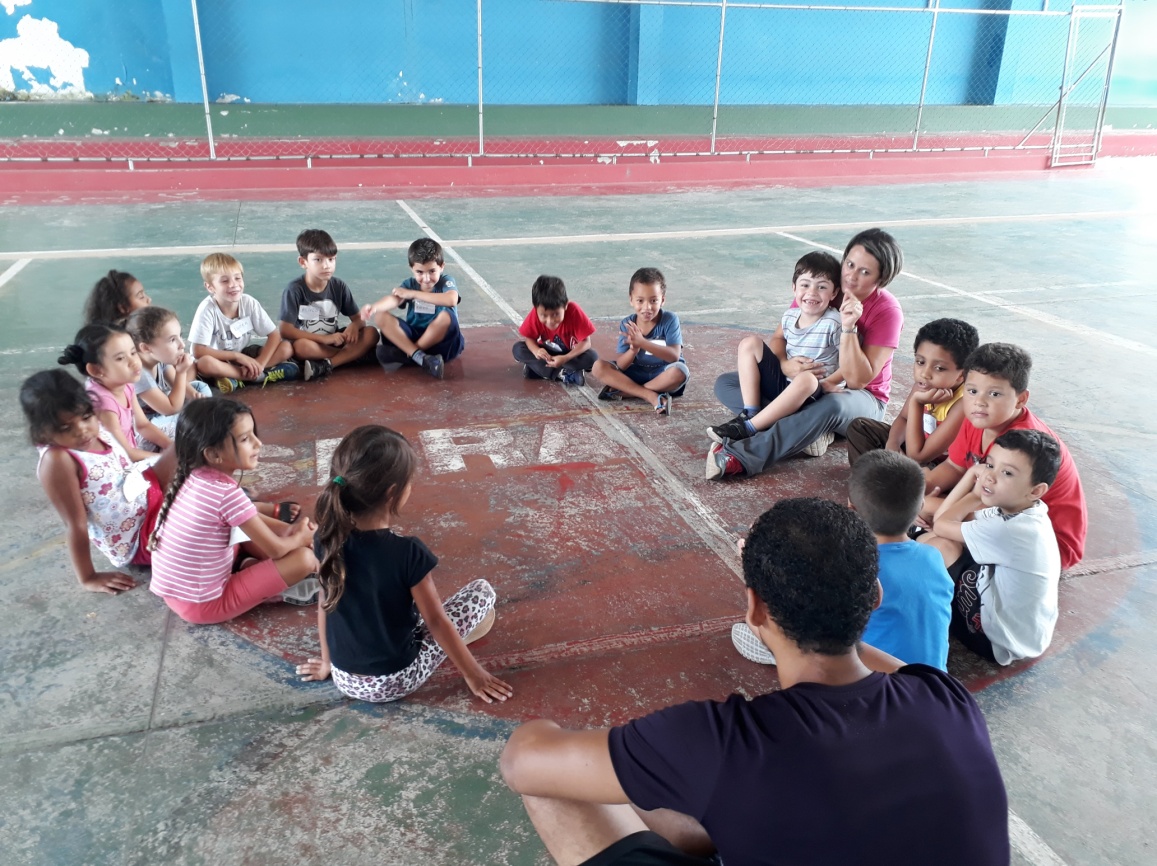 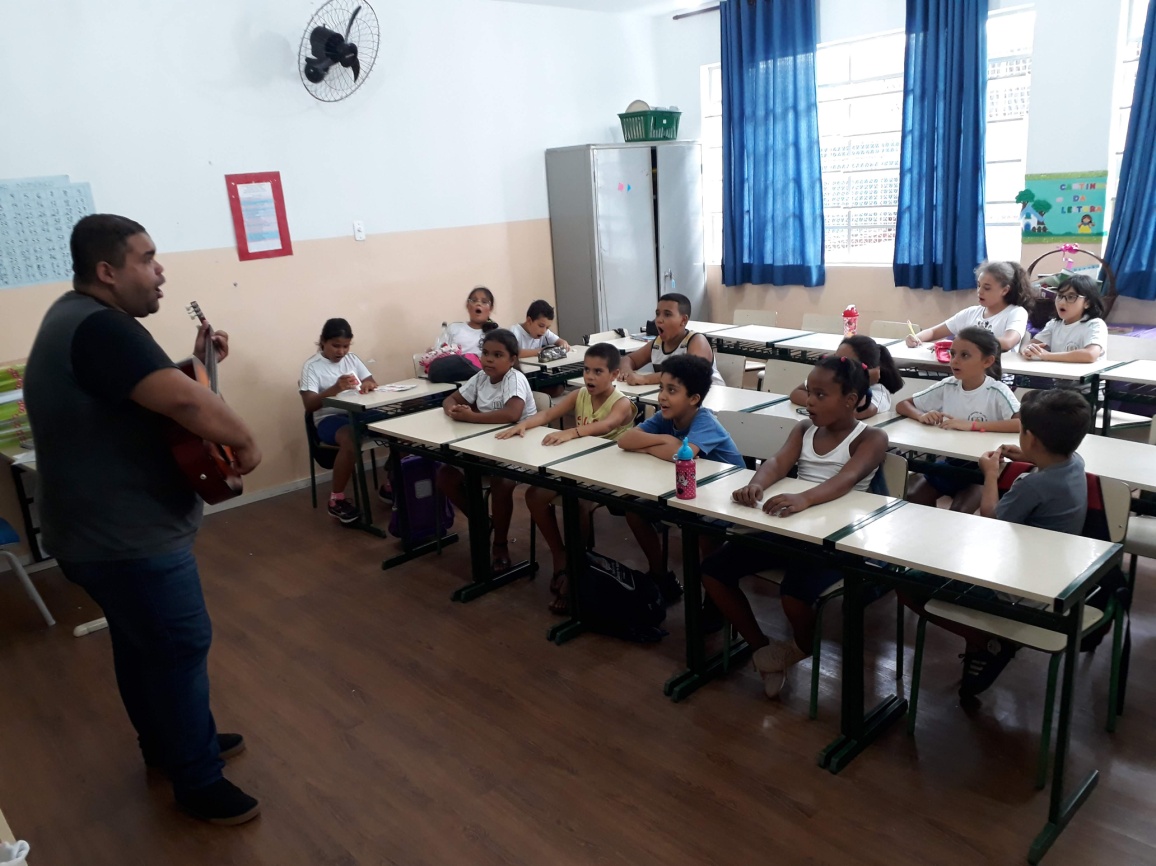 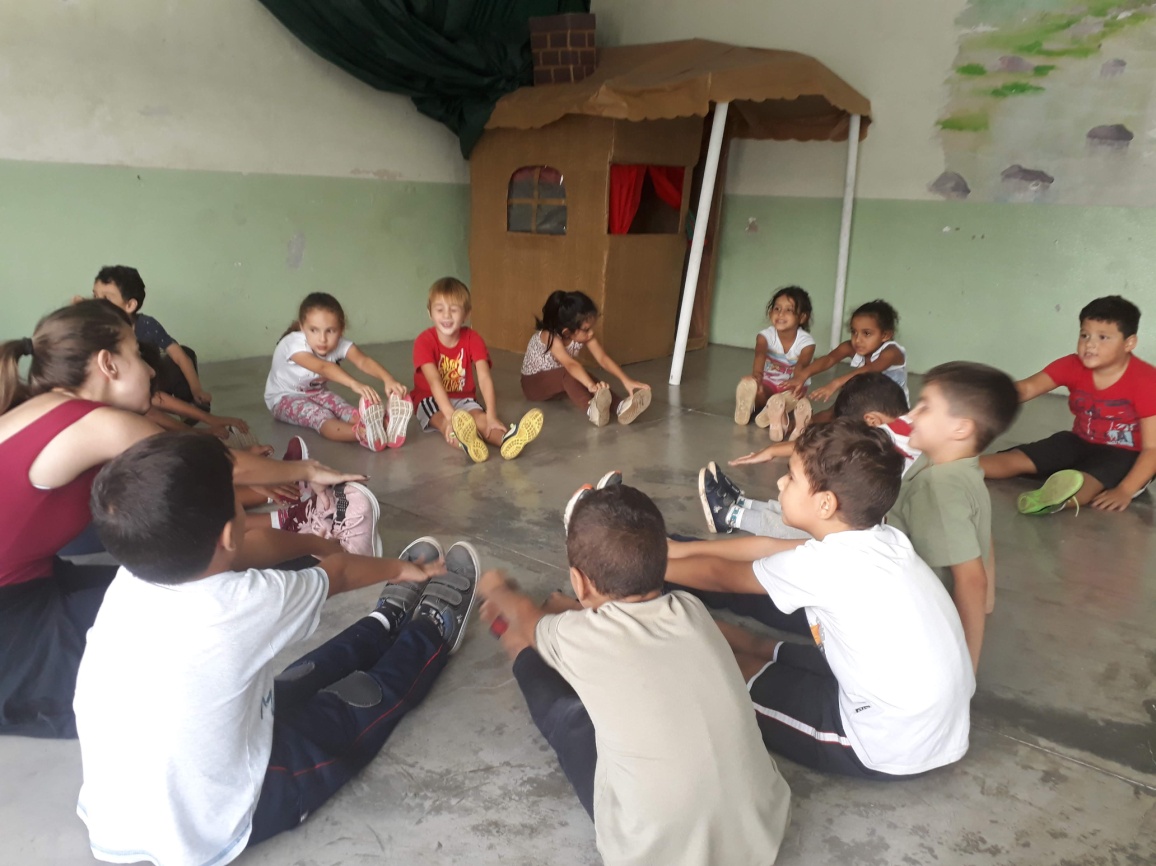 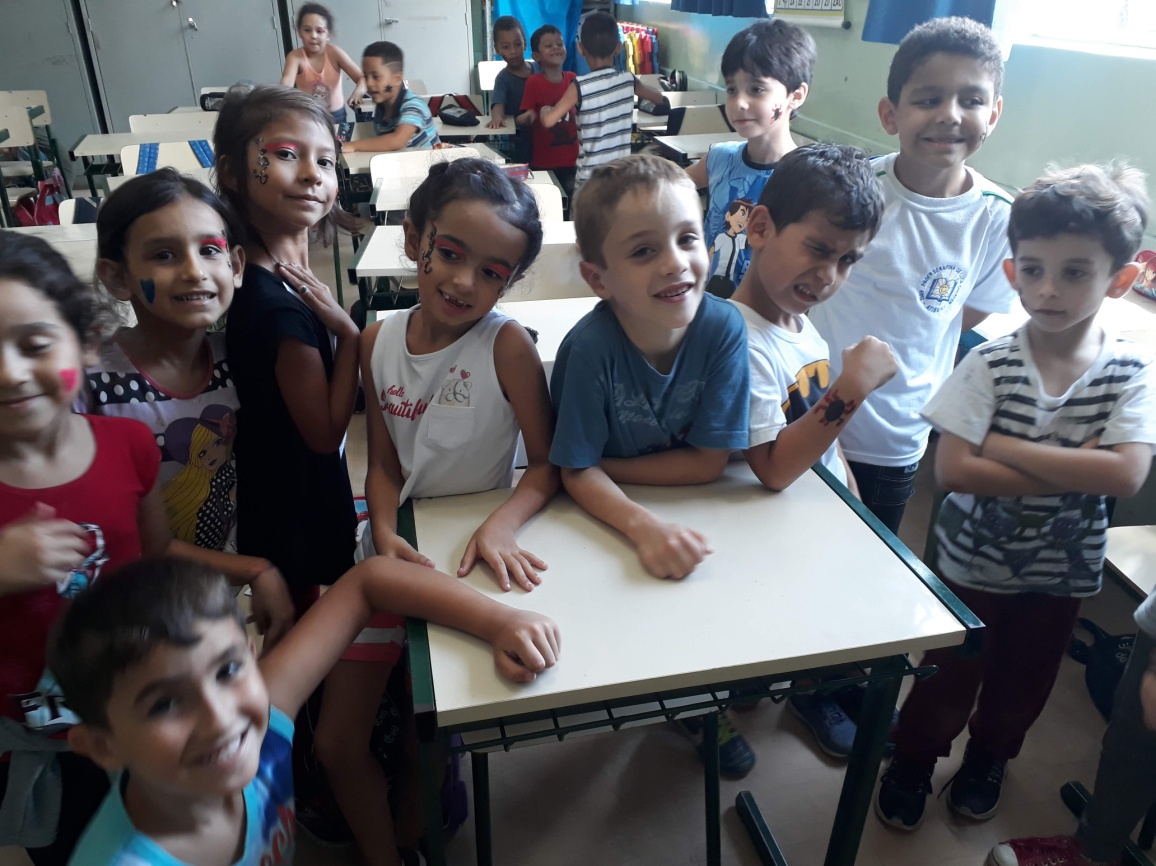 